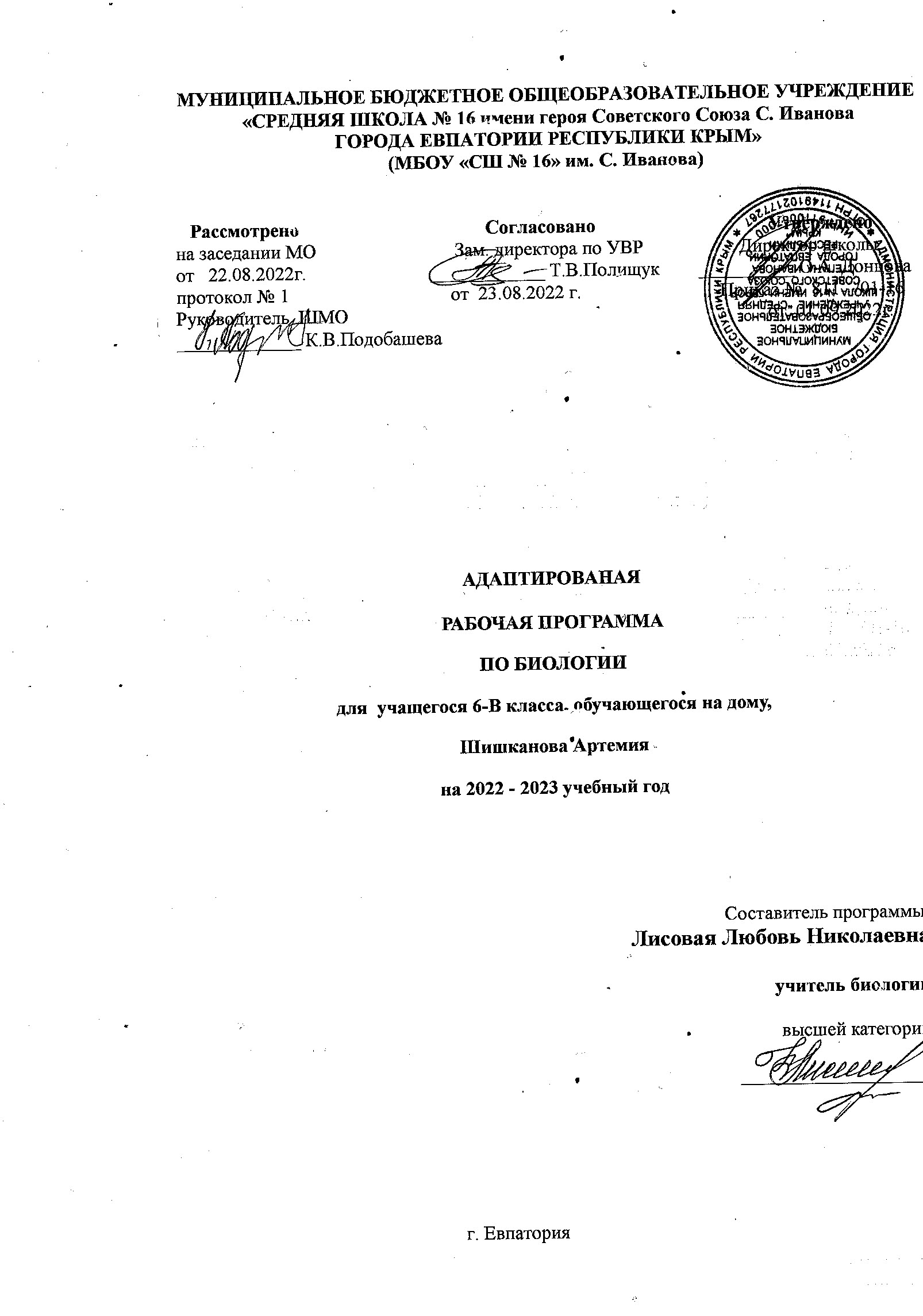 МУНИЦИПАЛЬНОЕ БЮДЖЕТНОЕ ОБЩЕОБРАЗОВАТЕЛЬНОЕ УЧРЕЖДЕНИЕ «СРЕДНЯЯ ШКОЛА № 16 имени героя Советского Союза С. Иванова ГОРОДА ЕВПАТОРИИ РЕСПУБЛИКИ КРЫМ»(МБОУ «СШ № 16» им. С. Иванова)   Рассмотрено                                       Согласовано                                    Утвержденона заседании МО                             Зам. директора по УВР                    Директор школыот   22.08.2022г.                          ____________ Т.В.Полищук        __________ О.А. Донцова протокол № 1                                  от  23.08.2022 г.                             Приказ №  811   /01-16                 Руководитель  ШМО                                                                                        от  01.09.2022г. _____________ К.В.Подобашева                                                                                                      АДАПТИРОВАНАЯРАБОЧАЯ ПРОГРАММА ПО БИОЛОГИИдля  учащегося 6-В класса, обучающегося на дому,Шишканова Артемияна 2022 - 2023 учебный год Составитель программы:Лисовая Любовь Николаевнаучитель биологиивысшей категории ____________________                                                           г. ЕвпаторияРабочая программа  по биологии для 6 класса разработана на основе:1. Федерального государственного образовательного стандарта основного общего образования для 5-9 классов;2. Примерной основной образовательной программы основного общего образования3. Программы курса биологии для 6 класса. Автор: Сивоглазов В.И.4. Биология. Примерные рабочие программы. Предметная линия учебников В.И. Сивоглазова. 5-9 классы: учеб. пособие для общеобразоват. организаций / В.И. Сивоглазов. – М.: Просвещение, 2020. – 95 с.: ил.Программа рассчитана на 34 часа в год (1 час в неделю). Программой предусмотрено проведение:- контрольных работ – 2;- лабораторных работ – 12;Предлагаемая рабочая программа реализуется в учебниках биологии и учебно-методических пособиях, созданных коллективом авторов под руководством В.И. Сивоглазова.Преподавание биологии в 6 классе рассчитано на использование учебника: Биология. 6 класс: учеб. для общеобразоват. организаций / В.И.Сивоглазов, А.А. Плешаков. – М.: Просвещение, 2019. – 144 с.: илДанный учебник входит в Федеральный перечень учебников, рекомендованный (допущенный) Министерством образования и науки РФ к использованию в образовательном процессе в общеобразовательных учреждениях на 2020-2021 учебном году.Результаты освоения курса в соответствии с ФГОС и ПООП ООООсвоение курса биологии в основной школе направлено на достижение обучающимися личностных, предметных и метапредметных результатов освоения основной образовательной программы.Личностные результаты освоения основной образовательной программы основного общего образования должны отражать:1) воспитание российской гражданской идентичности: патриотизма, уважения к Отечеству, прошлому и настоящему многонационального народа России; осознание своей этнической принадлежности, знание истории, языка, культуры своего народа, своего края, основ культурного наследия народов России и человечества; усвоение гуманистических, демократических и традиционных ценностей многонационального российского общества; воспитание чувства ответственности и долга перед Родиной;2) формирование ответственного отношения к учению, готовности и способности обучающихся к саморазвитию и самообразованию на основе мотивации к обучению и познанию, осознанному выбору и построению дальнейшей индивидуальной траектории образования на базе ориентировки в мире профессий и профессиональных предпочтений, с учётом устойчивых познавательных интересов, а также на основе формирования уважительного отношения к труду, развития опыта участия в социально значимом труде;3) формирование целостного мировоззрения, соответствующего современному уровню развития науки и общественной практики, учитывающего социальное, культурное, языковое, духовное многообразие современного мира;4) формирование осознанного, уважительного и доброжелательного отношения к другому человеку, его мнению, мировоззрению, культуре, традициям, языкам, ценностям народов России и народов мира; готовности и способности вести диалог с другими людьми и достигать в нём взаимопонимания;5) освоение социальных норм, правил поведения, ролей и форм социальной жизни в группах и сообществах, включая взрослые и социальные сообщества; участие в школьном самоуправлении и общественной жизни в пределах возрастных компетенций с учётом региональных, этно-культурных, социальных и экономических особенностей;6) развитие морального сознания и компетентности в решении моральных проблем на основе личностного выбора, формирование нравственных чувств и нравственного поведения, осознанного и ответственного отношения к собственным поступкам;7) формирование коммуникативной компетентности в общении и сотрудничестве со сверстниками, детьми старшего и младшего возраста, взрослыми в процессе образовательной, общественно полезной, учебно-исследовательской, творческой и других видов деятельности;8) формирование ценности здорового и безопасного образа жизни; усвоение правил индивидуального и коллективного безопасного поведения в чрезвычайных ситуациях, угрожающих жизни и здоровью людей, правил поведения на транспорте и на дорогах;9) формирование основ экологической культуры, соответствующей современному уровню экологического мышления, развитие опыта экологически ориентированной рефлексивно-оценочной и практической деятельности в жизненных ситуациях;10) осознание значения семьи в жизни человека и общества, принятие ценности семейной жизни, уважительное и заботливое отношение к членам своей семьи;11) развитие эстетического сознания через освоение художественного наследия народов России и мира, творческой деятельности эстетического характера.Метапредметные результаты освоения основной образовательной программы основного общего образования должны отражать:1) умение самостоятельно определять цели своего обучения, ставить и формулировать для себя новые задачи в учёбе и познавательной деятельности, развивать мотивы и интересы своей познавательной деятельности;2) умение самостоятельно планировать пути достижения целей, в том числе альтернативные, осознанно выбирать наиболее эффективные способы решения учебных и познавательных задач;3) умение соотносить свои действия с планируемыми результатами, осуществлять контроль своей деятельности в процессе достижения результата, определять способы действий в рамках предложенных условий требований, корректировать свои действия в соответствии с изменяющейся ситуацией;4) умение оценивать правильность выполнения учебной задачи, собственные возможности её решения;5) владение основами самоконтроля, самооценки, принятия решений и осуществления осознанного выбора в учебной и познавательной деятельности;6) умение определять понятия, создавать обобщения, устанавливать аналогии, классифицировать, самостоятельно выбирать основания икритерии для классификации, устанавливать причинно-следственные связи, строить логическое рассуждение, умозаключение (индуктивное, дедуктивное и по аналогии) и делать выводы;7) умение создавать, применять и преобразовывать знаки и символы, модели и схемы для решения учебных и познавательных задач;8) смысловое чтение;9) умение организовывать учебное сотрудничество и совместную деятельность с учителем и сверстниками; работать индивидуально и в группе: находить общее решение и разрешать конфликты на основе согласования позиций и учёта интересов; формулировать, аргументировать и отстаивать своё мнение;10) умение осознанно использовать речевые средства в соответствии с задачей коммуникации для выражения своих чувств, мыслей и потребностей; планирования и регуляции своей деятельности; владение устной и письменной речью, монологической контекстной речью;11) формирование и развитие компетентности в области использования информационно-коммуникационных технологий (далее ИКТ-компетенции); развитие мотивации к овладению культурой активного пользования словарями и другими поисковыми системами;12) формирование и развитие экологического мышления, умение применять его в познавательной, коммуникативной, социальной практике и профессиональной ориентации.Предметные результаты освоения ПООП ООО с учётом общих требований Стандарта и специфики изучаемых предметов, входящих в состав предметных областей, должны обеспечивать успешное обучение на следующем уровне общего образования:1) формирование системы научных знаний о живой природе, закономерностях её развития, исторически быстром сокращении биологического разнообразия в биосфере в результате деятельности человека, для развития современных естественно-научных представлений о картине мира;2) формирование первоначальных систематизированных представлений о биологических объектах, процессах, явлениях, закономерностях, об основных биологических теориях, об экосистемной организации жизни, о взаимосвязи живого и неживого в биосфере, о наследственности и изменчивости; овладение понятийным аппаратом биологии;3) приобретение опыта использования методов биологической науки и проведения несложных биологических экспериментов для изучения живых организмов и человека, проведения экологического мониторинга в окружающей среде;4) формирование основ экологической грамотности: способности оценивать последствия деятельности человека в природе, влияние факторов риска на здоровье человека; выбирать целевые и смысловые установки в своих действиях и поступках по отношению к живой природе, здоровью своему и окружающих, осознание необходимости действий по сохранению биоразнообразия и природных местообитаний видов растений и животных;5) формирование представлений о значении биологических наук в решении проблем необходимости рационального природопользования, защиты здоровья людей в условиях быстрого изменения экологического качества окружающей среды;6) освоение приёмов оказания первой помощи, рациональной организации труда и отдыха, выращивания и размножения культурных растений и домашних животных, ухода за ними.Место предмета в базисном учебном планеУчебное содержание курса биологии включает следующие курсы:Биология. 5 класс. 34 ч, 1 ч в неделю;Биология. 6 класс. 34 ч, 1 ч в неделю;Биология. 7 класс. 34 ч, 1 ч в неделю;Биология. 8 класс. 68 ч, 2 ч в неделю;Биология. 9 класс. 68 ч, 2 ч в неделю;Формы контроля знанийПроверочные и самостоятельные работы; фронтальный и индивидуальный опрос; отчеты по лабораторным работам; творческие задания (защита рефератов и проектов, моделирование процессов и объектов).Содержание курса «Биология. 6 класс.» (34 ч, 1 ч в неделю)Биологическое образование в основной школе должно обеспечить формирование биологической и экологической грамотности, расширение представлений об уникальных особенностях живой природы, её многообразии и эволюции, человеке как биосоциальном существе, развитие компетенций в решении практических задач, связанных с живой природой.Освоение учебного предмета «Биология» направлено на развитие у обучающихся ценностного отношения к объектам живой природы, создание условий для формирования интеллектуальных, гражданских, коммуникационных, информационных компетенций. Обучающиеся овладеют научными методами решения различных теоретических и практических задач, умениями формулировать гипотезы, конструировать, проводить эксперименты, оценивать и анализировать полученные результаты, сопоставлять их с объективными реалиями жизни.Учебный предмет «Биология» способствует формированию у обучающихся умения безопасно использовать лабораторное оборудование, проводить исследования, анализировать полученные результаты, представлять и научно аргументировать полученные выводы.Изучение предмета «Биология» в части формирования у обучающихся научного мировоззрения, освоения общенаучных методов (наблюдение, измерение, эксперимент, моделирование), освоения практического применения научных знаний основано на межпредметных связях с предметами «Физика», «Химия», «География», «Математика», «Экология», «Основы безопасности жизнедеятельности», «История», «Русский язык», «Литература» и др.Раздел 1 . Особенности строения цветковых растений (14 часов).Общее знакомство с цветковыми растениями. Семя. Строение семени. Корень. Зоны корня. Виды корней. Корневые системы. Значение корня. Видоизменения корней. Побег. Генеративные и вегетативные побеги. Строение побега. Разнообразие и значение побегов. Видоизменённые побеги. Почки. Вегетативные и генеративные почки. Строение листа. Листорасположение. Жилкование листа.Стебель. Строение и значение стебля. Строение и значение цветка. Соцветия. Опыление. Виды опыления. Строение и значение плода. Многообразие плодов. Распространение плодов. Микроскопическое строение растений. Разнообразие растительных клеток. Ткани растений. Микроскопическое строение корня. Корневой волосок. Микроскопическое строение стебля. Микроскопическое строение листа.Раздел 2. Жизнедеятельность растительного организма (10 часов).Процессы жизнедеятельности растений. Обмен веществ и превращение энергии: почвенное питание и воздушное питание (фотосинтез),дыхание, удаление конечных продуктов обмена веществ. Транспорт веществ. Движения. Рост, развитие и размножение растений. Половое размножение растений. Оплодотворение у цветковых растений. Вегетативное размножение растений. Приёмы выращивания и размножения растений и ухода за ними. Космическая роль зелёных растений.Раздел 3 . Классификация цветковых растений (5 часов).Отдел Покрытосеменные (Цветковые), их отличительные особенности. Классы Однодольные и Двудольные. Многообразие цветковых растений. Меры профилактики заболеваний, вызываемых растениями.Раздел 4. Растения и окружающая среда (5 часов).Растительные сообщества. Охрана растительного мира. Растения в искусстве, литературе, поэзии и музыке.Список лабораторных работ.Строение семян Двудольных растений.Строение семян однодольных растений.Строение корневых систем.Строение корневых волосков и корневого чехлика.Строение почки.Строение луковицы.Строение клубня.Строение корневища.Внешнее и внутреннее строение стебля.Внешнее строение листа.Внутреннее строение листа.Строение цветка.Строениесоцветий.Плоды.Дыхание.Корневое давление.Передвижение воды и минеральных веществ.Передвижение органических веществ.Испарение воды листьями.Вегетативное размножение.Определение признаков растений семейств Крестоцветные, Розоцветные.Семейства Бобовые, Пасленовые, Сложноцветные.Семейства Злаки, Лилейные.                        Методические пособия для учителя:Биология. 6 класс: учеб. для общеобразоват. организаций / В.И.Сивоглазов, А.А. Плешаков. – М.: Просвещение, 2019. – 144 с.: илРабочая тетрадь.Сивоглазов В. И. Биология. Примерные рабочие программы. Предметная линия учебников В. И. Сивоглазова. 5—9 классы : учеб. пособие для общеобразоват. организаций / В. И. Сивоглазов. — М. : Просвещение, 2020. — 95 с. : ил.Биология. Методические рекомендации. Примерные рабочие программы 5 —9 классы : учеб. пособие для общеобразоват. организаций / В. И. Сивоглазов. — М. : Просвещение, 2017. — 162 с. : ил.В результате изучения курса биологии «Живые организмы» в основной школе выпускник:научится:1. выделять существенные признаки биологических объектов (клеток и организмов растений, животных, грибов, бактерий) и процессов, характерных для живых организмов;2. аргументировать, приводить доказательства родства различных таксонов растений, животных, грибов и бактерий;3. аргументировать, приводить доказательства различий растений, животных, грибов и бактерий;4. осуществлять классификацию биологических объектов (растений, животных, бактерий, грибов) на основе определения их принадлежности к определённой систематической группе;5. раскрывать роль биологии в практической деятельности людей; роль различных организмов в жизни человека;6. объяснять общность происхождения и эволюции систематических групп растений и животных на примерах сопоставления биологических объектов;7. выявлять примеры и раскрывать сущность приспособленности организмов к среде обитания;8. различать по внешнему виду, схемам и описаниям реальные биологические объекты или их изображения, выявлять отличительные признаки биологических объектов;9. сравнивать биологические объекты (растения, животные, бактерии, грибы), процессы жизнедеятельности; делать выводы и умозаключения на основе сравнения; устанавливать взаимосвязи между особенностями строения и функциями клеток и тканей, органов и систем органов;10. использовать методы биологической науки: наблюдать и описывать биологические объекты и процессы; ставить биологические эксперименты и объяснять их результаты;11. знать и аргументировать основные правила поведения в природе;12. анализировать и оценивать последствия деятельности человека в природе;13. описывать и использовать приёмы выращивания и размножения культурных растений и домашних животных, ухода за ними;14. знать и соблюдать правила работы в кабинете биологии.Выпускник получит возможность научиться:1. находить информацию о растениях, животных, грибах и бактериях в научно-популярной литературе, биологических словарях, справочниках, на интернет-ресурсах, анализировать и оценивать её, переводить из одной формы в другую;2. основам исследовательской и проектной деятельности по изучению организмов различных царств живой природы, включая уменияформулировать задачи, представлять работу на защиту и защищать её;3. использовать приёмы оказания первой помощи при отравлении ядовитыми грибами, ядовитыми растениями, укусах животных;4. работы с определителями растений; размножения и выращивания культурных растений, ухода за домашними животными;5. ориентироваться в системе моральных норм и ценностей по отношению к объектам живой природы (признание высокой ценностижизни во всех её проявлениях, экологическое сознание, эмоционально-ценностное отношение к объектам живой природы);6. осознанно использовать знание основных правил поведения в природе;7. выбирать целевые и смысловые установки в своих действиях и поступках по отношению к живой природе;8. создавать собственные письменные и устные сообщения о растениях, животных, бактериях и грибах на основе нескольких источников информации, сопровождать выступление презентацией, учитывая особенности аудитории сверстников;9. работать в группе сверстников при решении познавательных задач, связанных с изучением особенностей строения и жизнедеятельности растений, животных, грибов и бактерий, планировать совместную деятельность, учитывать мнение окружающих и адекватно оценивать собственный вклад в деятельность группы.                             Тематическое  планированиеКалендарно – тематическое планирование по биологии 6 класса                 (Часы самостоятельное изучение выделены курсивом)№ раздела и темыНаименование разделов и темКол-во часовПрактическая частьПрактическая частьКонтрольные работы№ раздела и темыНаименование разделов и темКол-во часовЛабораторныеработыПрактическиеработыКонтрольные работы1Особенности строения цветковых растений14712Жизнедеятельность растительного организма1023Классификация цветковых растений5314 Растения и окружающая среда5Итого:34122№ п/п№ п/п№ п/пДатаДатаДатаДатаТема урокаПрактическая частьпланпланфактпланпланфактфактТема урокаПрактическая часть                          Раздел 1 . Особенности строения цветковых растений (14 часов)                          Раздел 1 . Особенности строения цветковых растений (14 часов)                          Раздел 1 . Особенности строения цветковых растений (14 часов)                          Раздел 1 . Особенности строения цветковых растений (14 часов)                          Раздел 1 . Особенности строения цветковых растений (14 часов)                          Раздел 1 . Особенности строения цветковых растений (14 часов)                          Раздел 1 . Особенности строения цветковых растений (14 часов)                          Раздел 1 . Особенности строения цветковых растений (14 часов)                          Раздел 1 . Особенности строения цветковых растений (14 часов)102.09.Тема.Общее знакомство с растительным организмом. Инструктаж по ТБОтделы растений и их признаки.209.09.Семя.Лабораторная  работа №1  «Строение семян Двудольных растений.»Лабораторная  работа №1  «Строение семян Двудольных растений..»Строение семян однодольных растений 316.09.Корень. Корневые системы.Лабораторная  работа №2 «Строение корневых систем.»Лабораторная  работа №2 «Строение корневых систем..»Строение корневых волосков и корневого чехлика423.09.Клеточное строение корня.Зоны корня и их функции.530.09.Побег. Почки.Лабораторная  работа №3«Строение почки.»Лабораторная  работа №3«Строение почки.»Различия вегетативной и генеративной почки.607.10.Многообразие побегов.Лабораторная  работа №4«Строение луковицы.» Лабораторная  работа №4«Строение луковицы. »Строение клубня.Строение корневища714.10.Строение стебля. Лабораторная работа № 5 « Внешнее  строение стебля.»Лабораторная работа №5 «Внешнее  строение стебля.»Внутреннее строение стебля.821.10.Лабораторная работа №6 «Внутреннее строение листа.»Лабораторная работа № 6 «Внутреннее строение листа.»Стебель и его функйии.928.11.Клеточное строение листа.Пластиды в клетке.1011.11.Цветок.Разнообразие цветков.1118.11.Соцветия.Биологическое значение соцветий.1225.11.Плоды.Разнообразие плодов и семян1302.12.Распространение семян. Лабораторная работа № 7 «Строение цветка. Лабораторная работа № 7 «Строение цветка.»Строение соцветий. Плоды 1409.12.Контрольная  работа №1  по  теме «Особенности строения цветковых растений» Контрольная  работа №1  Повторение. Особенности строения цветковых растений Раздел 2. Жизнедеятельность растительного организма (10 часов).Раздел 2. Жизнедеятельность растительного организма (10 часов).Раздел 2. Жизнедеятельность растительного организма (10 часов).Раздел 2. Жизнедеятельность растительного организма (10 часов).Раздел 2. Жизнедеятельность растительного организма (10 часов).Раздел 2. Жизнедеятельность растительного организма (10 часов).Раздел 2. Жизнедеятельность растительного организма (10 часов).Раздел 2. Жизнедеятельность растительного организма (10 часов).Раздел 2. Жизнедеятельность растительного организма (10 часов).151516.12.16.12.16.12.Минеральное (почвенное) питаниеГеотропизмы у растений.161623.12.23.12.23.12.Воздушное питание(фотосинтез)Процессы фотосинтеза у растений.171730.12.30.12.30.12.ДыханиеПроцессы дыхания у разных организмах.181813.01.13.01.13.01.Транспорт веществ .Испарение воды.Лабораторная работа № 8«Дыхание.Корневое давление. Передвижение воды и минеральных веществ.Передвижение органических веществ.»Лабораторная работа № 8«Дыхание.Корневое давление. Передвижение воды и минеральных веществ.Передвижение органических веществ.»Испарение воды листьями191920.01.20.01.20.01.Раздражимость и движение.Движения- основа жизни живых организмов.202027.01.27.01.27.01. Обмен веществ и энергии.Выделение.212103.02.03.02.03.02.Лабораторная  работа № 9 «Вегетативное размножение Лабораторная работа № 9 «Вегетативное размножение»Размножение. Бесполое размножение222210.02.10.02.10.02.Половое  размножение покрытосеменных (цветковых )растенийОсобенности полового размножения.232317.02.17.02.17.02.Рост растений.Развитие растений.242403.03.03.03.03.03.Контрольная работа № 2по теме «Жизнедеятельность растительного организма»Контрольная  работа № 2Повторение Жизнедеятельность организмов.                             Раздел 3 . Классификация цветковых растений (5 часов).                             Раздел 3 . Классификация цветковых растений (5 часов).                             Раздел 3 . Классификация цветковых растений (5 часов).                             Раздел 3 . Классификация цветковых растений (5 часов).                             Раздел 3 . Классификация цветковых растений (5 часов).                             Раздел 3 . Классификация цветковых растений (5 часов).                             Раздел 3 . Классификация цветковых растений (5 часов).                             Раздел 3 . Классификация цветковых растений (5 часов).                             Раздел 3 . Классификация цветковых растений (5 часов).252510.03.10.03.10.03.Классы цветковых растений.Класс однодольные и двудольные растения.262617.03.17.03.17.03.Класс Двудольные. Семейства Крестоцветные. Лабораторная работа №10  «Определение признаков растений семейств Крестоцветные, Розоцветные.»Лабораторная работа №10  «Определение признаков растений семейств Крестоцветные, Розоцветные.»Класс Двудольные. Семейства  Розоцветные.272731.03.31.03.31.03.Класс Двудольные.  Паслёновые, Сложноцветные. Лабораторная работа № 11«Семейства Бобовые, Пасленовые, Сложноцветные.»Лабораторная работа № 11«Семейства Бобовые, Пасленовые, Сложноцветные.»Класс Двудольные. Семейства Бобовые.282807.04.07.04.07.04..Лабораторная работа № 12«Семейства Злаки, Лилейные.»Лабораторная работа № 12«Семейства Злаки, Лилейные.»Класс Однодольные .Семейства Злаки, Лилейные.292914.04.14.04.14.04.Обобщение темы: Классификация цветковых растений.Повторение. Классификация растений.	Раздел 4. Растения и окружающая среда (5 часов)	Раздел 4. Растения и окружающая среда (5 часов)	Раздел 4. Растения и окружающая среда (5 часов)	Раздел 4. Растения и окружающая среда (5 часов)	Раздел 4. Растения и окружающая среда (5 часов)	Раздел 4. Растения и окружающая среда (5 часов)	Раздел 4. Растения и окружающая среда (5 часов)	Раздел 4. Растения и окружающая среда (5 часов)	Раздел 4. Растения и окружающая среда (5 часов)303028.04.Растительные  сообщества.Растительные  сообщества нашей местности.313105.05.Покрытосеменные  растения нашей  местности.323212.05.Охрана растительного мира.Охрана растений333319.05.Растения в искусстве.Искусство и растения.343426.05.Растения в мифах, поэзии, литературе и музыке.Повторение. Обобщение знаний.